BAİBÜ-FEF-09 Tek-Çift Sınavı Not Bildirimi Formu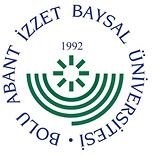 T.C.BOLU ABANT İZZET BAYSAL ÜNİVERSİTESİFen Edebiyat Fakültesi Dekanlığı.…. /….. / 202..1) Bu form tek çift sınavının yapıldığı her bir ders için ayrı ayrı düzenlenir. Sınav sorumlusu tarafından bilgisayar ortamında doldurulan, dökümü alınan, ıslak imza aşamaları tamamlanan form, fakülte evrak kayıt birimine elden teslim edilir.2) “Bölümü / Programı” alanına: sınava alınan öğrencinin bölümünün ve programının adı, “EÖ Yılı ve Yarıyılı” alanına: sınavın yapıldığı eğitim öğretim yılı ve yarıyılı, “Dersin Kodu” alanına: 12 haneden oluşan dersin kodu, “Dersin Adı” alanına: dersin müfredattaki adı, “Sınav Sorumlusu Unvanı / Adı / Soyadı / İmzası” alanına: sınavı gerçekleştiren öğretim üyesinin bilgileri, “Bölüm Başkanı Unvanı / Adı / Soyadı / İmzası” alanına: sınavın yapıldığı bölümün başkanının bilgileri, “Değerlendirme Notu” alanına: sayısal (0-100) ve harfsel (AA-FF) nihai sınav notu, “Açıklama” alanına: özel bir açıklamayı gerektiren durum varsa yazılır.3) Not bildirimi formu, görevlendirme tebligatı yazısı, öğrencinin başvuru evrakı Bölüm Başkanlığının üst yazısı ekinde Dekanlığa sunulur. Bu formun asıl sureti fakülte evrak kayıt biriminde, sınav dokümanları ise sınav sorumlusunca arşivlenir.Öğrencinin Akademik Birim BilgileriÖğrencinin Akademik Birim BilgileriÖğrencinin Sınav BilgileriÖğrencinin Sınav BilgileriÜniversitesiBolu Abant İzzet BaysalSınavın TürüTek-ÇiftFakültesiFen EdebiyatEÖ Yılı ve YarıyılıBölümüDersin KoduProgramıDersin AdıSınav Sorumlusunun Unvanı / Adı / Soyadı / İmzasıBölüm Başkanının Unvanı / Adı / Soyadı / İmzasıÖğrenci NumarasıÖğrenci Adı SoyadıÖğrenci Adı SoyadıÖğrenci Adı SoyadıRakamsal ve HarfselDeğerlendirme NotuRakamsal ve HarfselDeğerlendirme Notu [ Özel Açıklama Gerektiren Durumlarda ]Açıklama Alanı [ Özel Açıklama Gerektiren Durumlarda ]Açıklama Alanı [ Özel Açıklama Gerektiren Durumlarda ]Açıklama Alanı [ Özel Açıklama Gerektiren Durumlarda ]Açıklama AlanıPuan TablosuPuan TablosuPuan TablosuPuan TablosuPuan TablosuPuan TablosuPuan TablosuPuan TablosuPuan TablosuPuan TablosuPuan100-9089-8584-8079-7574-6564-6059-5554-5049-00Harf NotuAABABBCBCCDCDDFDFFKatsayı4,003,753,503,253,002,502,001,000,00AçıklamaBaşarılıBaşarılıBaşarılıBaşarılıBaşarılıBaşarılıBaşarılıBaşarısızBaşarısız